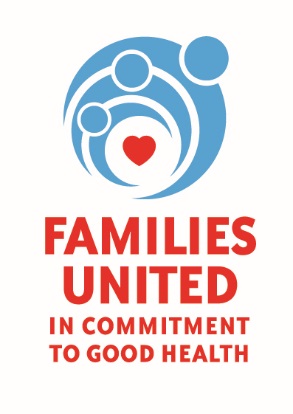 High Blood Pressure Faith and Healthy LifestyleCelebrating Families Day! Families United: In Commitment To Good Health Saturday, March 17, 2017 from 10:00 am – 3:00 pmAsbury First United Methodist Church1050 East Avenue | Rochester, NY 14607VENDOR PARTICIPANT FORMName of Organization:Type of service/organization: Contact Person:Name: Email: Office Number: Cell Number: 
Are you:Adult Focused: 		Youth Focused: 		Vendor tables are FREE but please provide a door prize for a raffle.Email form to Natosche Holt Natosche@gmail.com Contact Mona Isler 727-7736 with questions.Thank you!